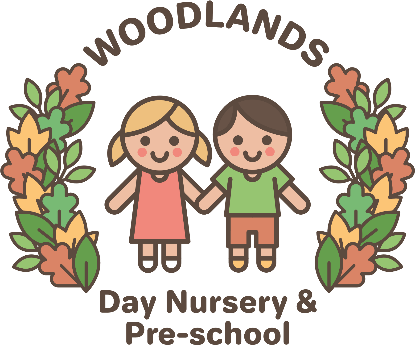 Exclusion PolicyThere are certain occasions when it may be necessary to ask a parent to not bring their child to nursery for a short period of time. These reasons include: If a child is ill (see the Sickness and illness policy for more detailed information) If a child has a highly infectious condition e.g. impetigo, Conjunctivitis, Hand, foot and mouth, Oral Thrush and chicken pox  If the child has a notifiable disease  If a child has had a bout of sickness or diarrhoea within the last 48 hours.  If a child is on antibiotics that they haven't taken before (in case of an allergic reaction) The management of the nursery reserve the right to terminate a contract with immediate effect and exclude a child permanently if they: Continually demonstrates aggressive behaviour to the other children in the nursery Continually uses inappropriate language (swearing) Continually makes inappropriate remarks, such as racist comments Is likely to cause harm to other children in the setting Is found to be stealing from staff or the nursery Nursery staff will already have discussed their concerns with you and worked with you over a period of time to address your child's behaviour. Nursery staff would have used a variety of different strategies and with parental permission sought support from outside agencies.  Exclusion of a child would only occur if their behaviour was very severe and having a continued negative impact on the other children in the nursery.